Resoluciones #249 - #270Resoluciones #249 - #270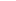 